Аналитический отчет по выполнению муниципального задания МБОУ СОШ №18 с.Харагун за 2017 год 1. Наименование муниципальной услуги (работы): Реализация основных общеобразовательных программ дошкольного образования2. Потребители муниципальной услуги: Дети в возрасте от 5,5 до 6,5 лет3. Объем муниципальной услуги (в натуральных показателях)В  отчётном году  дошкольным образованием  было охвачено  31 детей  в возрасте  от 5,5 до 6,5 лет. Это все дети поселения этого возраста. Их  обучали  два  педагога с высшим образованием. Освоили  образовательную   программу  все  обучающиеся. Жалоб нет. Муниципальное задание по данной  услуге  выполнено полностью.                                                                                         II.1. Наименование муниципальной услуги (работы): Реализация основных общеобразовательных программ начального общего образования2. Потребители муниципальной услуги: Дети от 6,5 до 10 лет3. Объем муниципальной услуги (в натуральных показателях)4. Показатели, характеризующие качество муниципальной услугиДанную  услугу  получали  130 учеников. Уменьшение контингента произошло за счет переезда родителей. Их обучали  педагоги с высшим  образованием – 71%;  имеющие  квалификационные  категории – 71% . Повышение  квалификации прошли  5  человек,  что составляет 70%  ( показатель выше  планового, за счет прохождения дистанционных курсов).   Обеспеченность компьютерной  техникой  составляет   11        человек  на  один  компьютер, что соответствует плановому показателю. Дополнительным  образованием   было  охвачено  100%   детей, что выше    плановому  показателю. Доля  участников,  призёров,  победителей  муниципального  этапа  олимпиад, конкурсов и т.д.  составляет   10%   от общего  количества  учащихся.  III.1. Наименование муниципальной услуги (работы): Реализация основных общеобразовательных программ  основного общего образования2. Потребители муниципальной услуги: Дети от 10 до 15 лет3. Объем муниципальной услуги (в натуральных показателях)4. Показатели, характеризующие качество муниципальной услугиДанную  услугу  получали  167 учеников. Уменьшение контингента произошло за счет переезда родителей. Их обучали  педагоги с высшим  образованием – 73%;  имеющие  квалификационные  категории – 55% (  показатель  ниже  планового в связи  с  увольнением  на  пенсию  одного  педагога. Повышение  квалификации прошли  15 человек,  что составляет 79%  ( показатель выше  планового, за счет прохождения дистанционных курсов).   Обеспеченность компьютерной  техникой  составляет   11        человек  на  один  компьютер, что соответствует плановому показателю. Дополнительным  образованием   было  охвачено  97%   детей, что выше    плановому  показателю. Из 31 ученика 9 – х классов, 30 человек  успешно  прошли  итоговую  аттестацию в основные сроки (1 человек пересдавал географию в сентябре). 100%  выпускников  получили  на  ЕГЭ  по русскому  языку  и  100 % по математике  выше  минимального количества баллов.  В  конкурсах  различных  уровней  приняли  участие -      74% от общего числа учеников  ( увеличение  произошло  за  счёт  числа  участников  дистанционных  курсов). Доля  участников,  призёров,  победителей  муниципального  этапа  олимпиад, конкурсов и т.д.  составляет   10%   от общего  количества  учащихся.  IY.1. Наименование муниципальной услуги (работы): Реализация основных общеобразовательных программ среднего общего образования2. Потребители муниципальной услуги: Дети от 15 до 18 лет3. Объем муниципальной услуги (в натуральных показателях)4. Показатели, характеризующие качество муниципальной услугиДанную  услугу  получали  28 учеников. Их обучали  педагоги с высшим  образованием – 86%;  имеющие  квалификационные  категории – 55% (  показатель  ниже  планового в связи  с  увольнением  на  пенсию  одного  педагога. Повышение  квалификации прошли  все педагоги ,  что составляет 100%  ( показатель выше  планового, за счет прохождения дистанционных курсов).   Обеспеченность компьютерной  техникой  составляет   11        человек  на  один  компьютер, что соответствует плановому показателю. Дополнительным  образованием   было  охвачено  86%   детей, что выше    плановому  показателю. Все  выпускники  11  классов  успешно  прошли  итоговую  аттестацию. 100%  выпускников  получили  на  ЕГЭ  по русскому  языку  и  100 % по математике  выше  минимального количества баллов.  В  конкурсах  различных  уровней  приняли  участие -      52% от общего числа учеников  ( увеличение  произошло  за  счёт  числа  участников  дистанционных  курсов). Доля  участников,  призёров,  победителей  муниципального  этапа  олимпиад, конкурсов и т.д.  составляет   10%   от общего  количества  учащихся.  Y. 1.Наименование муниципальной услуги (работы): Предоставление образовательных программ дошкольного, начального общего, основного общего, среднего (полного) общего образования 
для обучающихся и воспитанников с ограниченными 
возможностями здоровья 2. Потребители муниципальной услуги: Дети от 6,5 до 18 лет3.  Объем муниципальной услуги (в натуральных показателях)4. Показатели, характеризующие качество муниципальной услугиДля всех  детей   созданы  условия  для  получения   образования. Все родители (законные  представители), удовлетворены условиями и качеством получения образованияYI.1. . Наименование муниципальной услуги (работы): Реализация дополнительных общеобразовательных общеразвивающих программ 2. Потребители муниципальной услуги: Дети от 6,5 до 18 лет3. Объем муниципальной услуги (в натуральных показателях)4. Показатели, характеризующие качество муниципальной услугиДанную  услугу  получали  350 учеников. Все  учащиеся  успешно  освоили программу дополнительного образования, жалоб нет.  Особой популярностью пользовались программы военно – патриотической, спортивной, художественно- эстетической, информационно – медийной направленности.VII.1.Наименование муниципальной услуги (работы): Обеспечение образования по программам профессиональной подготовкиПотребители муниципальной услуги: Дети в возрасте от 18 летОбъем муниципальной услуги (в натуральных показателях)4. Показатели, характеризующие качество муниципальной услугиМуниципальное задание по данной  услуге  выполнено.  Низок процент учащихся, получивших документ подтверждающий профессиональную подготовку, это объясняется тем, что сдавали экзамены в ДОСААФ по программе не отработанной детьми, у ОУ нет средств для приобретения собственной программы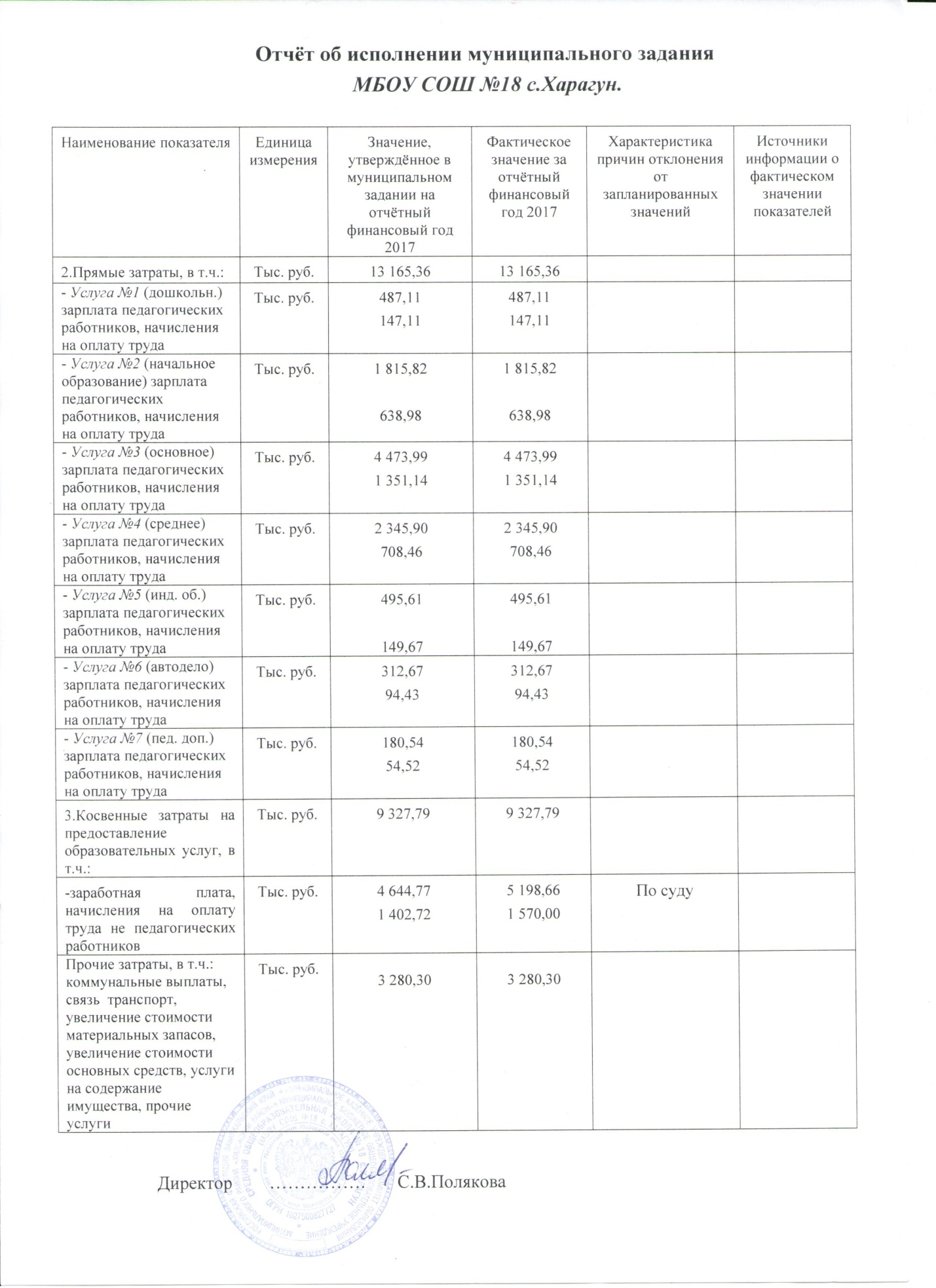 Наименование
показателяЕдиница 
измеренияФормула 
расчетаЗначение показателей    Значение показателей    Источники 
информации
о значении
показателя
(исходные 
данные для
ее расчета)Наименование
показателяЕдиница 
измеренияФормула 
расчетапланфактИсточники 
информации
о значении
показателя
(исходные 
данные для
ее расчета)физические лицаколичество воспитанников3131ОО- 1Наименование
показателяЕдиница 
измеренияФормула 
расчетаЗначение показателей    Значение показателей    Источники 
информации
о значении
показателя
(исходные 
данные для
ее расчета)Наименование
показателяЕдиница 
измеренияФормула 
расчетапланфактИсточники 
информации
о значении
показателя
(исходные 
данные для
ее расчета)физические лицаКоличество учащихся138130ОО -1Наименование
показателяЕдиница 
измеренияЗначение   показателей     
качества  муниципальной   
услугиЗначение   показателей     
качества  муниципальной   
услугиИсточники 
информации
о значении
показателяНаименование
показателяЕдиница 
измеренияпланфактИсточники 
информации
о значении
показателяДоля обоснованных жалоб% от числа опрошенных00Мониторинг качества деятельности ОУСохранение контингента обучающихся%138130Мониторинг качества деятельности ОУДоля  обучающихся, охваченных дополнительным образованием (занятость детей во внеурочное  время)%60100 Мониторинг качества деятельности учреждения Доля участников,  победителей и призёров муниципального этапа олимпиад, конкурсов, конференций и др. мероприятий (от общего кол-ва учащихся)%9090Мониторинг качества деятельности ОУДоля участников,  победителей и призёров регионального этапа олимпиад, конкурсов, конференций и др. мероприятий (от общего кол-ва участников от района)%1010Мониторинг качества деятельности ОУДоля участников  конкурсов различного уровня (международного, всероссийского)%1052Мониторинг качества деятельности ОУОбеспеченность компьютерной техникой, в том числе доступом в Интернетчел..11,211,2Мониторинг качества деятельности ОУДоля педагогов, имеющих квалификационную категорию%4571ОО-1Доля  обучающихся, охваченных организованным    горячим питанием                                     %9797Мониторинг Доля педагогических работников учреждения, прошедших повышение квалификации и переподготовку в течение одного года в общей численности педагогических работников %3670доля пед. работников с высшим образованием       %7171ОО-1Наименование
показателяЕдиница 
измеренияФормула 
расчетаЗначение показателей    Значение показателей    Источники 
информации
о значении
показателя
(исходные 
данные для
ее расчета)Наименование
показателяЕдиница 
измеренияФормула 
расчетапланфактИсточники 
информации
о значении
показателя
(исходные 
данные для
ее расчета)физические лицаКоличество учащихся159167ОО -1Наименование
показателяЕдиница 
измеренияЗначение   показателей     
качества  муниципальной   
услугиЗначение   показателей     
качества  муниципальной   
услугиИсточники 
информации
о значении
показателяНаименование
показателяЕдиница 
измеренияпланфактИсточники 
информации
о значении
показателяДоля обоснованных жалоб% от числа опрошенных00Мониторинг качества деятельности ОУСохранение контингента обучающихся%159167Мониторинг качества деятельности ОУДоля выпускников 9 класса, успешно прошедших государственную (итоговую) аттестацию в форме ГИА%10099Протоколы ГЭКДоля детей, охваченных дополнительным образованием %6097Мониторинг качества деятельности ОУДоля участников,  победителей и призёров муниципального этапа олимпиад, конкурсов, конференций и др. мероприятий (от общего кол-ва учащихся)%9090Мониторинг качества деятельности ОУДоля участников,  победителей и призёров регионального этапа олимпиад, конкурсов, конференций и др. мероприятий (от общего кол-ва участников от района)%1010Мониторинг качества деятельности ОУДоля участников  конкурсов различного уровня (международного, всероссийского)%1074Мониторинг качества деятельности ОУОбеспеченность компьютерной техникой, в том числе доступом в Интернетчел..11,211,2Мониторинг качества деятельности ОУДоля педагогов, имеющих квалификационную категорию%6455ОО -1Доля  обучающихся, охваченных организованным    горячим питанием                                     %9797Мониторинг Доля педагогических работников учреждения, прошедших повышение квалификации и переподготовку в течение одного года в общей численности педагогических работников %3679Доля  выпускников, получивших на ЕГЭ по математике и русскому языку не ниже минимального количества баллов, необходимых для получения удовлетворительной оценки;%100100Протоколы ГЭКдоля пед. работников с высшим образованием       %7373ОО - 1Наименование
показателяЕдиница 
измеренияФормула 
расчетаЗначение показателей    Значение показателей    Источники 
информации
о значении
показателя
(исходные 
данные для
ее расчета)Наименование
показателяЕдиница 
измеренияФормула 
расчетапланфактИсточники 
информации
о значении
показателя
(исходные 
данные для
ее расчета)физические лицаКоличество учащихся2728ОО -1Наименование
показателяЕдиница 
измеренияЗначение   показателей     
качества  муниципальной   
услугиЗначение   показателей     
качества  муниципальной   
услугиИсточники 
информации
о значении
показателяНаименование
показателяЕдиница 
измеренияпланфактИсточники 
информации
о значении
показателяДоля обоснованных жалоб% от числа опрошенных00Мониторинг качества деятельности ОУСохранение контингента обучающихся%2728Мониторинг качества деятельности ОУДоля выпускников 11 класса, успешно прошедших государственную (итоговую) аттестацию в форме ЕГЭ%100100Протоколы ГЭКДоля детей, охваченных дополнительным образованием %6086Мониторинг качества деятельности ОУДоля участников,  победителей и призёров муниципального этапа олимпиад, конкурсов, конференций и др. мероприятий (от общего кол-ва учащихся)%9090Мониторинг качества деятельности ОУДоля участников,  победителей и призёров регионального этапа олимпиад, конкурсов, конференций и др. мероприятий (от общего кол-ва участников от района)%1010Мониторинг качества деятельности ОУДоля участников  конкурсов различного уровня (международного, всероссийского)%1052Мониторинг качества деятельности ОУОбеспеченность компьютерной техникой, в том числе доступом в Интернетчел..11,211,2Мониторинг качества деятельности ОУДоля педагогов, имеющих квалификационную категорию%6455РИК -  83Доля  обучающихся, охваченных организованным    горячим питанием                                     %9797Мониторинг Доля педагогических работников учреждения, прошедших повышение квалификации и переподготовку в течение одного года в общей численности педагогических работников %36100Доля  выпускников, получивших на ЕГЭ по математике и русскому языку не ниже минимального количества баллов, необходимых для получения удовлетворительной оценки;%100100Протоколы ГЭКдоля пед. работников с высшим образованием       %7386ОО - 1Наименование
показателяЕдиница 
измеренияФормула 
расчетаЗначение показателей    Значение показателей    Источники 
информации
о значении
показателя
(исходные 
данные для
ее расчета)Наименование
показателяЕдиница 
измеренияФормула 
расчетапланфактИсточники 
информации
о значении
показателя
(исходные 
данные для
ее расчета)физические лица     Количество учащихся55ОО -1Наименование
показателяЕдиница 
измеренияЗначение   показателей     
качества  муниципальной   
услугиЗначение   показателей     
качества  муниципальной   
услугиИсточники 
информации
о значении
показателяНаименование
показателяЕдиница 
измеренияпланфактИсточники 
информации
о значении
показателядоля обучающихся, воспитанников с ограниченными возможностями здоровья, для которых в полном объеме созданы условия для получения образования в образовательном учреждении;
%100100Заключения ПМПКдоля родителей (законных представителей) обучающихся, воспитанников с ограниченными возможностями здоровья, удовлетворенных условиями и качеством получения образования детьми;

%100100Мониторинг качества предоставляемых услуг
доля обучающихся, воспитанников с ограниченными возможностями здоровья, успешно прошедших государственную (итоговую) аттестацию.
%100100Наименование
показателяЕдиница 
измеренияФормула 
расчетаЗначение показателей    Значение показателей    Источники 
информации
о значении
показателя
(исходные 
данные для
ее расчета)Наименование
показателяЕдиница 
измеренияФормула 
расчетапланфактИсточники 
информации
о значении
показателя
(исходные 
данные для
ее расчета)физические лицаКоличество учащихся350350ОО -1Наименование
показателяЕдиница 
измеренияЗначение   показателей     
качества  муниципальной   
услугиЗначение   показателей     
качества  муниципальной   
услугиИсточники 
информации
о значении
показателяНаименование
показателяЕдиница 
измеренияпланфактИсточники 
информации
о значении
показателяДоля обоснованных жалоб% от числа опрошенных00Мониторинг качества деятельности ОУпроцент работников,  имеющих высшее педагогическое образование%5090ОО - 1доля педагогов, прошедших повышение квалификации в течение года%100100ОО - 1Доля освоивших  программу дополнительного образования детей, %100100Мониторинг качества деятельности ОУДоля участников,  победителей и призёров олимпиад, конкурсов, конференций и др. мероприятий (от общего кол-ва участников от района)%1010Мониторинг качества деятельности ОУдоля обоснованных жалоб родителей%00Мониторинг качества деятельности ОУНаименование
показателяЕдиница 
измеренияФормула 
расчетаЗначение показателей    Значение показателей    Источники 
информации
о значении
показателя
(исходные 
данные для
ее расчета)Наименование
показателяЕдиница 
измеренияФормула 
расчетапланфактИсточники 
информации
о значении
показателя
(исходные 
данные для
ее расчета)физические лицаколичество учащихся3529ОШ 1Наименование
показателяЕдиница 
измеренияЗначение   показателей     
качества  муниципальной   
услугиЗначение   показателей     
качества  муниципальной   
услугиИсточники 
информации
о значении
показателяНаименование
показателяЕдиница 
измеренияпланфактИсточники 
информации
о значении
показателяпроцент работников,  имеющих высшее педагогическое образованиепроцент5050РИК-83доля педагогов ,прошедших повышение квалификации в течение годапроцент100100доля учащихся , освоивших  программу профессиональной подготовкипроцент100100Мониторинг качества ОУдоля учащихся получивших документ, подтверждающий профессиональную подготовкупроцент9050Мониторинг качества ОУдоля обоснованных жалоб родителейпроцент00